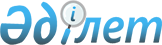 Батыс Қазақстан облысы әкімдігінің 2022 жылғы 23 мамырдағы № 91 "Батыс Қазақстан облысы бойынша мектепке дейiнгi тәрбие мен оқытуға мемлекеттiк бiлiм беру тапсырысын, ата-ана төлемақысының мөлшерін бекiту туралы" қаулысына өзгерістер енгізу туралыБатыс Қазақстан облысы әкімдігінің 2023 жылғы 29 желтоқсандағы № 337 қаулысы
      Батыс Қазақстан облысының әкімдігі ҚАУЛЫ ЕТЕДІ: 
      1. Батыс Қазақстан облысы әкімдігінің 2022 жылғы 23 мамырдағы № 91 "Батыс Қазақстан облысы бойынша мектепке дейiнгi тәрбие мен оқытуға мемлекеттiк бiлiм беру тапсырысын, ата-ана төлемақысының мөлшерін бекiту туралы" (Нормативтік құқықтық актілерді мемлекеттік тіркеу тізілімінде № 28361 тіркелген) қаулысына келесідей өзгерістер енгізілсін:
      көрсетілген қаулының 1, 2-қосымшалары осы қаулының 1, 2-қосымшаларына сәйкес жаңа редакцияда жазылсын.
      2. Осы қаулының орындалуын бақылау облыс әкімінің орынбасары Б.Х.Нарымбетовке жүктелсін.
      3. Осы қаулы оның алғашқы ресми жарияланған күнінен кейін күнтізбелік он күн өткен соң қолданысқа енгізіледі. Батыс Қазақстан облысы бойынша мектепке дейiнгi тәрбие  мен оқытуға мемлекеттiк бiлiм беру тапсырысы Батыс Қазақстан облысы бойынша мектепке дейiнгi тәрбие мен оқытуға ата-ана төлемақысының мөлшері
					© 2012. Қазақстан Республикасы Әділет министрлігінің «Қазақстан Республикасының Заңнама және құқықтық ақпарат институты» ШЖҚ РМК
				
      Облыс әкімі

Н. Төреғалиев
қаулысына 1-қосымшаБатыс Қазақстан облысы
әкімдігінің 2022 жылғы
23 мамырдағы № 91
қаулысына 1-қосымша
Елді мекен
Мектепке дейінгі білім беру ұйымдарының түрлері
Мектепке дейінгі білім беру ұйымдарының түрлері
Мектепке дейінгі білім беру ұйымдарының түрлері
Мектепке дейінгі білім беру ұйымдарының түрлері
Мектепке дейінгі білім беру ұйымдарының түрлері
Мектепке дейінгі білім беру ұйымдарының түрлері
Елді мекен
Тәрбиеленушілер саны
Айына бір тәрбиеленушіге жұмсалатын шығыстардың орташа құны (теңге)
Айына бір тәрбиеленушіге жұмсалатын шығыстардың орташа құны (теңге)
Айына бір тәрбиеленушіге жұмсалатын шығыстардың орташа құны (теңге)
Айына бір тәрбиеленушіге жұмсалатын шығыстардың орташа құны (теңге)
Айына бір тәрбиеленушіге жұмсалатын шығыстардың орташа құны (теңге)
Елді мекен
Тәрбиеленушілер саны
10,5 сағаттық болу режимі бар топтар, оның ішінде шағын орталықтар
9 сағаттық болу режимі бар топтар, оның ішінде шағын орталықтар
Туберкулез, аллергия ауруымен ауыратын, қант диабетімен ауыратын, әлсіреген және жиі ауыратын балалар тобында 10,5 сағаттық болу режимі бар
10,5 сағаттық режимі бар түзету түріндегі топта
Толық емес күн болатын топта, жалпы білім беретін мектеп жанындағы мектепалды даярлық сыныбында
қала
21 907
53 878
49 553
80 971
97 475
23 704
ауыл
11 901
60 119
55 100
-
-
26 477Батыс Қазақстан облысы
әкімдігінің қаулысына
2-қосымша
№
Аймақтың атауы
Айына ата-ананың ақы төлеу мөлшері (теңге)
Айына ата-ананың ақы төлеу мөлшері (теңге)
Айына ата-ананың ақы төлеу мөлшері (теңге)
Айына ата-ананың ақы төлеу мөлшері (теңге)
Айына ата-ананың ақы төлеу мөлшері (теңге)
№
Аймақтың атауы
Мектепке дейінгі ұйымдардың түрлері
Мектепке дейінгі ұйымдардың түрлері
Мектепке дейінгі ұйымдардың түрлері
Мектепке дейінгі ұйымдардың түрлері
Мектепке дейінгі ұйымдардың түрлері
№
Аймақтың атауы
Тәрбиеле нушілер саны
Балабақша / бөбекжай (3 жасқа дейін / 3 жастан бастап)
Балалар толық күн болатын шағын орталық (3 жасқа дейін / 3 жастан бастап)
Балалар жарты күн болатын шағын орталық (3 жасқа дейін / 3 жастан бастап)
Жеке меншік мектепке дейінгі ұйымдар (3 жасқа дейін/3 жастан бастап
1
Ақжайық ауданы
956
11500/12000
9000/9500
-
14500/15000
2
Бәйтерек ауданы
2008
14833/18595
14833/18595
-/9894
30371/34183
3
Бөкейордасы ауданы
573
12800/13000
-
-
-
4
Бөрлі ауданы
592
14000/15000
-
-
-
5
Жаңақала ауданы
1033
10500/13650
10500/-
-
14000/-
6
Жәнібек ауданы
668
11100/14100
-
-
-
7
Казталов ауданы
1376
14800/16500
8500/9000
-
4800/5000
8
Қаратөбе ауданы
670
13000/16000
-
-
16280/21560
9
Сырым ауданы
799
12772/15166
-
-
15200/16000
10
Тасқала ауданы
697
14300/17640
-
-
16000/18000
11
Теректі ауданы
1947
12156/17993
-
-
16000/16000
12
Шыңғырлау ауданы
582
14384/17217
-
-
-
13
Орал қаласы
19177
17000/19000
-/18000
-
35000/40000
14
Ақсай қаласы
2730
19000/20000
-
-
40000/45000